Minor Circulaire Economie CIEC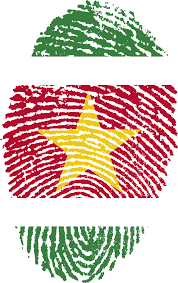 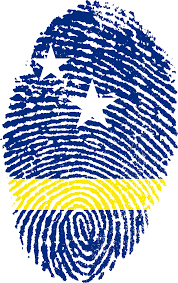 Deze vooraanmelding geeft aan dat je interesse hebt in de minor, mail het ingevulde formulier naar Michel ter Brake m.j.h.terbrake@saxion.nl en je komt dan op de voorlopige aanmeldlijst. Soms ontstaat er een overtekening, je hoort op tijd van de organisatie of je wel of niet geplaatst bent. De officiële aanmelding moet voor Saxion studenten via BISON, minor m.1136 en voor alle andere studenten via de website www.kiesopmaat.nlAVG; door het insturen van dit vooraanmeldingsformulier geef je in het kader van de AVG-wetgeving toestemming dat je gegevens gedeeld worden met andere studenten die óók deze minor willen volgen in dezelfde periode.studentstudentstudentvoor en achternaam..woonadres..postcode en woonplaats..school e mail..privé e mailtelefoon..studentnummer..schoolnaam van je schoolopleidingmomentele studieplaatsminorik wil naar:CuracaoIn de periode22S 23F 23S 24F  (f=februari s= September)